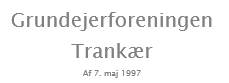 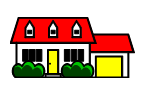 Udsendt dagsordenBemærkninger til den udsendte dagsordenEndelig godkendelse af referat fra bestyrelsesmødet 6/11-2017Nyt fra formandenKassereren (Tina)Grønne områder (Anders)Veje. Stier, skilte (Pia)Snerydning (Peter)Hjemmesiden (Pia)Generalforsamling 2018Kommende møder 8/2-2018 v. AndersEventueltReferatBemærkning til den udsendt dagsordenIngen
Endelig godkendelse af referat fra bestyrelsesmødet 6/11-2017Tina havde enkelte bemærkninger, som Anette tilføjer referatet.Nyt fra formandenBent for modtaget fornyet henvendelse fra bestyrelsen Trankærlund. De har gentagne gange drøftet bommene på deres bestyrelsesmøder og undres over, at der ikke tages handling. Emnet behandles under punkt 5.KassererenÅrlig opgørelse af foreningens konti pr. 31.12.2017.Nordea Bank har bekræftet, at der kan oprettes en ekstra konto uden gebyr jf. sidste møde.
Tina overfører årets hensættelse til vejfond 2017 kr. 120.000 kr. til den nuværende konto i Nordea Bank.
Bestyrelsen drøftede nok en gang statsgarantien af de 5 udvalgte banker ved et evt. bankkrak.Grønne områderTræ er udskiftet ved Kirsebærlunden. 
At der ikke er sket noget vedr. bommene er ikke korrekt. Desværre er der nogle der går og åbner bommene omtrent så hurtigt vi lukker dem. Det må de også kunne se oppe fra Seniorboligerne.Den ene bom skal formentlig skiftes som vi også talte om på sidste møde. Pia kontakter kommunen om bommene. Den ene bom skal formentlig skiftes. OBS på at sikkerhedsforholdene overholdes med brandmyndighederne. Pia sætter arbejdet i gang med det samme.Veje, stier og skilteBeboer på Trankærgårdsvej har henvendt sig til Tina om oversvømmet/stoppet kloak i den nederste del af Trankærgårdsvej. Tina svarer, at den nederste del af stamvejen er kommunens område og at beboere selv kan rette henvendelse til kommunen via ”gi et praj”. Pia har i øvrigt også sendt kommunen et foto om samme.SnerydningDer er opstillet et saltdepot ved andelsboligforeningen Tingskoven. Depotet kan ikke placeres på foreningens planlagte plads, da snerydderen ikke har en lift til at løfte pallen med depotet.Snerydder har endnu ikke saltet foreningens områder. Bestyrelsen drøftede i den forbindelse behovet for saltning ved rimfrost.Intern revisor har sendt mail til bestyrelsen om, at han godt kunne tænke sig at lave en opgørelse over hvor meget salt som bliver strøet i løbet af 1 år. Tina mailer tilbage, at han skal være velkommen til at lave denne opgørelse. Kiloprisen er 1,15 kr.HjemmesidenPia nævnte, at kortet vedr. snerydningsreglerne på hjemmesiden driller.Anders har tilføjet et par nyhedspunkter samt tilrettet teksten vedr. bommene på hjemmesidens forside.Nyheder som lægges op; 1) bommene ved rundkørslen repareres, 2) dato for generalforsamlingen og opmærksomhedspunkt vedr. sidste frist for indsendelse af forslag til beslutning/vedtætsændring på generalforsamlingen, 3) sneregler og kontaktperson.Generalforsamling 2018Datovalg: mandag den 12. marts 2018. Mødestart kl. 19.00.På valg: Anette, Pia og Anders, der alle genopstiller.Tina oplyste, at Bocenter Tranbjerg gerne lader deres lokale være til rådighed for vores generalforsamling.Tina oplyste, at Thomas gerne fortsætter som intern revisor efter generalforsamlingen.Bestyrelsen drøftede vejfondens levetid på 25 år, hvor foreningens vejfondsmidler ifølge vedtægterne kan bruges fuldt ud. Det blev besluttet, at brugen af vejfondens midler ikke medtages til beslutning på kommende generalforsamling vel vidende om, at beslutningen skal medtages på to generalforsamlinger.Bestyrelsens emner til beretningen blev vendt og Bent laver et udkast til næste bestyrelsesmøde.20-års jubilæet markeres på generalforsamlingen. Anders bestiller kager. Derudover serveres kaffe/te, øl og vand.Kommende møderBestyrelsesmødet den 8/2 ændres til 30/1 – stadig hos Anders1/3-2018 v. PiaEventueltIntetMøde Onsdag den 6. december 2017Afholdt hosBentDeltagere Bestyrelsens medlemmerFraværende Ingen